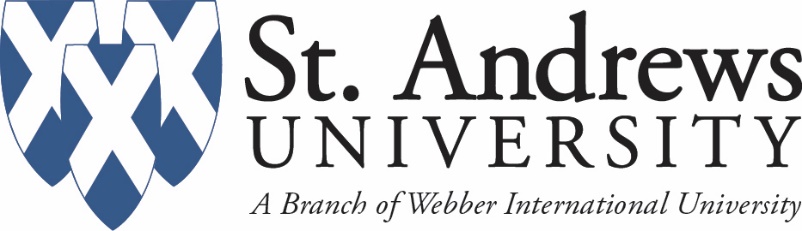 Parent & Family WeekendThursday, October 6th 6:00 pm 	Laurinburg after 5 on Main Street-no cost to attend Too Much Sylvia BandBeach, Motown, Funky70’s, Retro 80’s Food Trucks and Games Friday, October 7th   TBA		Woman’s Soccer against Union CollegeTBA 		Men’s Soccer against Union College 5:00-6:00 pm 	President’s Welcome Reception in Avinger Terrace Final Agenda distributed Meet the Department Chairs and Faculty 6:30 pm 	Volleyball Match in PE against Brenau University 	Saturday, October 8th    Black & Blue Day				9:00 am-4:00 pm John Blue Cotton Festival https://www.johnbluefestival.com/homepage10:30 am 	Bookstore Open 11:30-1:00 pm    Tailgate Party with Staff, Faculty and Students at Football Field $8 a person and you pay at eventGrab a picture with your family 11:00 am 	Volleyball Tri-Match against Truett-McConnell College11:00 am 	Baseball 1:00 pm 	Football Game against Union College$5 to enter game-pay at entrance or online at: https://www.sauknights.com/ticketsBring tent and chairs to tailgate in parking lot Bring chair to game3:00 pm 	Volleyball Tri-Match in PE against Carolina University Sunday, October 9th  10:30 am 	Farewell Bruch at Railroad Bar & Grill on Main Street 10% Discount-mention St. Andrews to your server 